คำร้องขอคืนสภาพนิสิต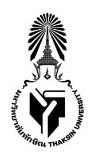 เรื่อง  ขอคืนสภาพนิสิต		เรียน  ผู้ช่วยอธิการบดีฝ่ายวิชาการและการเรียนรู้                                                         	ข้าพเจ้า (นาย/นาง/นางสาว)………………………….…....................…….…………..……………....................................................................... สังกัดคณะ…………….....………......................................…………สาขาวิชา …………................................................................................................... นิสิตระดับ	 ปริญญาตรี 	 บัณฑิตศึกษา	 ประกาศนียบัตรบัณฑิต	ประเภทนิสิต    ภาคปกติ 	 ภาคพิเศษเป็นผู้ที่มหาวิทยาลัยคัดชื่อพ้นสภาพเนื่องจาก 	 ได้รับอนุมัติจากหัวหน้าส่วนงานวิชาการที่นิสิตสังกัดให้ลาออกไปแล้วไม่เกิน 60 วัน	 ไม่ลงทะเบียนในภาคเรียนแรกที่ต้องขึ้นทะเบียนเป็นนิสิต	 เมื่อพ้นกำหนดเวลา 1 ภาคเรียนแล้วไม่ชำระเงินค่าธรรมเนียมการศึกษาเพื่อรักษาสภาพนิสิต ซึ่งข้าพเจ้ามีความประสงค์จะขอคืนสภาพนิสิต เนื่องจาก (ระบุเหตุผล)..................................................................................................................................................................................................................................................................................................................................................................................................................................................	จึงเรียนมาเพื่อโปรดพิจารณาอนุมัติ	(ลงชื่อ)….................………………………. ผู้ยื่นคำร้อง 	วันที่ ........./................/...........ขั้นตอนการลงความเห็น / และการอนุมัติขั้นตอนการลงความเห็น / และการอนุมัติ1.  ความเห็นของอาจารย์ที่ปรึกษา2.  ความเห็นของประธานสาขาวิชา......................................................................................................................................................................................................... ลงชื่อ ................................ อาจารย์ที่ปรึกษา วันที่ ....../......./....................................................................................................................................................................................................................... ลงชื่อ ......................................... ประธานสาขา วันที่ ....../......./.......3.  ความเห็นของหัวหน้าส่วนงานวิชาการ (คณบดี/ผู้อำนวยการ)4.  ความเห็นของงานทะเบียนนิสิตและบริการการศึกษา......................................................................................................................................................................................................... ลงชื่อ ................................ หัวหน้าส่วนงานฯ วันที่ ....../......./....................................................................................................................................................................................................................... ลงชื่อ .......................................... นายทะเบียน วันที่ ....../......./.......5.  ความเห็นของผู้ช่วยอธิการบดีฝ่ายวิชาการและการเรียนรู้6.  ฝ่ายการคลังและทรัพย์สินได้พิจารณาแล้ว    อนุมัติ        ไม่อนุมัติ ...................................................... ลงชื่อ................................ ผู้ช่วยอธิการบดีฯ  วันที่ ....../......./.......นิสิตได้ชำระเงินแล้ว  เป็นเงิน .....................บาทตามใบเสร็จรับเงิน  เล่มที่ ..................... เลขที่ ........................ ลงชื่อ................................ เจ้าหน้าที่ฝ่ายการคลังฯ วันที่ ....../......./.......7.  งานทะเบียนนิสิตและบริการการศึกษา7.  งานทะเบียนนิสิตและบริการการศึกษาดำเนินการคืนสภาพให้นิสิตแล้วลงชื่อ....................................... วันที่......./............../........ดำเนินการคืนสภาพให้นิสิตแล้วลงชื่อ....................................... วันที่......./............../........